Formulário de Solicitação de Exame Citológico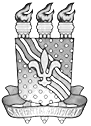 UNIVERSIDADE FEDERAL DA PARAÍBA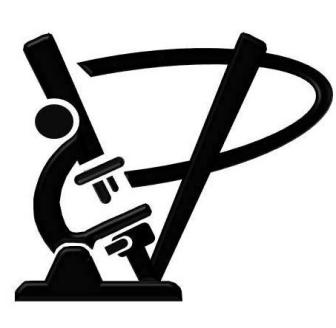 DEPARTAMENTO DE CIÊNCIAS VETERINÁRIASLABORATÓRIO DE PATOLOGIA VETERINÁRIA Areia, PB, BrasilTelefone (83) 3362-1844.  Cel. (83) 9 9938-8278E-mail: lucena.rb@gmail.com/ricardolucena@cca.ufpb.brFicha clínica: Ficha clínica: Ficha clínica: Ficha clínica: Ficha clínica: Data de envio: Data de envio: Data de envio: Espécie: Espécie: Espécie: Espécie: Espécie: Raça:Raça:Raça:Sexo:Sexo:Sexo:Sexo:Sexo:Idade:Idade:Peso:Peso:Peso:Peso:Peso:Peso:Peso:Peso:Proprietário:  Proprietário:  Proprietário:  Proprietário:  Proprietário:  Proprietário:  Proprietário:  Proprietário:  Endereço: Endereço: Endereço: Endereço: Endereço: Endereço: Endereço: Endereço: Clínico: Dr. Clínico: Dr. Clínico: Dr. Clínico: Dr. Clínico: Dr. Clínico: Dr. Clínico: Dr. Clínico: Dr. Endereço: Endereço: Endereço: Endereço: Endereço: Endereço: Endereço: Endereço: Tipo de coleta: Tipo de coleta: Tipo de coleta: Tipo de coleta: Punção [  ]Imprint [  ]Imprint [  ]Imprint [  ]Outra [  ]:_________________Outra [  ]:_________________Outra [  ]:_________________Outra [  ]:_________________Conservado em geladeira [  ]Formol [  ]Conservado em geladeira [  ]Formol [  ]Conservado em geladeira [  ]Formol [  ]Conservado em temp. Ambiente [  ]Outro [  ]: _________________Conservado em temp. Ambiente [  ]Outro [  ]: _________________Conservado em temp. Ambiente [  ]Outro [  ]: _________________Conservado em temp. Ambiente [  ]Outro [  ]: _________________Conservado em temp. Ambiente [  ]Outro [  ]: _________________Amostra coletada de:Amostra coletada de:Amostra coletada de:Nódulo [  ] Qual o Orgão?Nódulo [  ] Qual o Orgão?Nódulo [  ] Qual o Orgão?Nódulo [  ] Qual o Orgão?Nódulo [  ] Qual o Orgão?Pele com pêlos [  ]Pele alopécica [  ]Líquido cavitário [  ]. Qual cavidade:Pele com pêlos [  ]Pele alopécica [  ]Líquido cavitário [  ]. Qual cavidade:Pele com pêlos [  ]Pele alopécica [  ]Líquido cavitário [  ]. Qual cavidade:Massa livre em cavidade [  ]Outro [  ]: _________________Secreção [  ]. De qual orifício:Massa livre em cavidade [  ]Outro [  ]: _________________Secreção [  ]. De qual orifício:Massa livre em cavidade [  ]Outro [  ]: _________________Secreção [  ]. De qual orifício:Massa livre em cavidade [  ]Outro [  ]: _________________Secreção [  ]. De qual orifício:Massa livre em cavidade [  ]Outro [  ]: _________________Secreção [  ]. De qual orifício:Histórico Clínico: Histórico Clínico: Histórico Clínico: Histórico Clínico: Histórico Clínico: Histórico Clínico: Histórico Clínico: Histórico Clínico: Tratamento prévio:Tratamento prévio:Sim [  ]Sim [  ]Sim [  ]Sim [  ]Não [  ]Não [  ]Caso sim, informe qual o tratamento e tempo desde o último tratamento:Caso sim, informe qual o tratamento e tempo desde o último tratamento:Caso sim, informe qual o tratamento e tempo desde o último tratamento:Caso sim, informe qual o tratamento e tempo desde o último tratamento:Caso sim, informe qual o tratamento e tempo desde o último tratamento:Caso sim, informe qual o tratamento e tempo desde o último tratamento:Caso sim, informe qual o tratamento e tempo desde o último tratamento:Caso sim, informe qual o tratamento e tempo desde o último tratamento:Lesão recidivante: Lesão recidivante: Sim [  ]Sim [  ]Sim [  ]Sim [  ]Não [  ]Não [  ]Diagnóstico clínico (ou suspeita):Diagnóstico clínico (ou suspeita):Diagnóstico clínico (ou suspeita):Diagnóstico clínico (ou suspeita):Diagnóstico clínico (ou suspeita):Diagnóstico clínico (ou suspeita):Diagnóstico clínico (ou suspeita):Diagnóstico clínico (ou suspeita):Outras informações adicionais ou observações: Outras informações adicionais ou observações: Outras informações adicionais ou observações: Outras informações adicionais ou observações: Outras informações adicionais ou observações: Outras informações adicionais ou observações: Outras informações adicionais ou observações: Outras informações adicionais ou observações: Material enviado também para: Material enviado também para: Sim [  ]Sim [  ]Sim [  ]Sim [  ]Não [  ]Não [  ]Toxicologia  [  ]Toxicologia  [  ]Toxicologia  [  ]Bacteriologia  [  ]Bacteriologia  [  ]Bacteriologia  [  ]Bacteriologia  [  ]Bacteriologia  [  ]Virologia  [  ]Virologia  [  ]Virologia  [  ]Parasitologia  [  ]Parasitologia  [  ]Parasitologia  [  ]Parasitologia  [  ]Parasitologia  [  ]Micologia  [  ]Micologia  [  ]Micologia  [  ]Microscopia elet. [   ] Pat. Clín. [   ]   Microscopia elet. [   ] Pat. Clín. [   ]   Microscopia elet. [   ] Pat. Clín. [   ]   Microscopia elet. [   ] Pat. Clín. [   ]   Microscopia elet. [   ] Pat. Clín. [   ]   Resultados dos exames acima:Resultados dos exames acima:Resultados dos exames acima:Resultados dos exames acima:Resultados dos exames acima:Resultados dos exames acima:Resultados dos exames acima:Resultados dos exames acima: